Measure each angle.Measure the angles in each shape.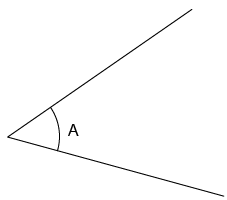 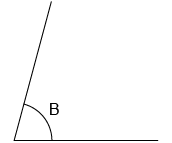 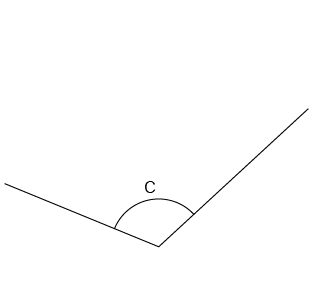 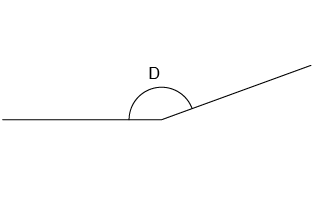 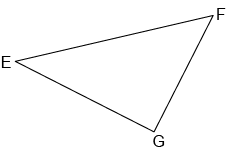 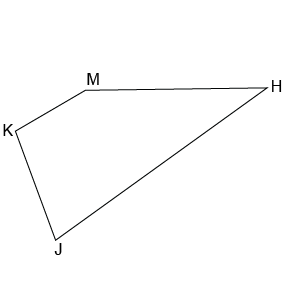 